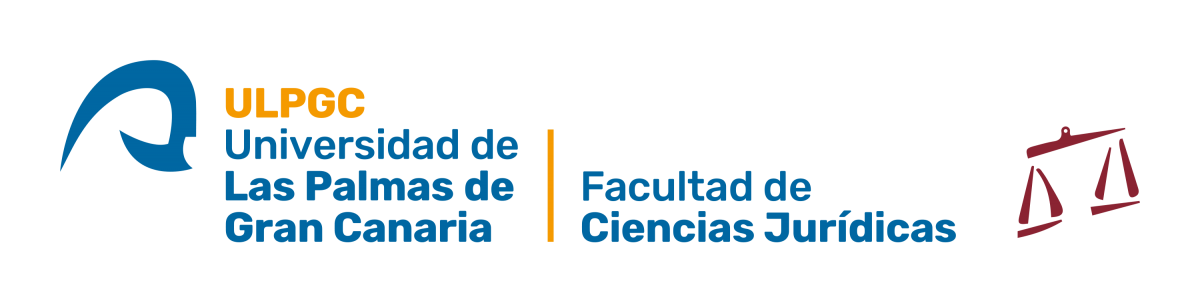 JUSTIFICANTE DE ASISTENCIA A EXAMEND./Dña. __________________________________________________________,profesor/a del Departamento de ______________________________________, HACE CONSTARQue el/la estudiante ____________________________________, con DNI _________,asistió al examen de la asignatura ___________________________________________celebrado en esta Facultad el día _________________ entre las _____________ horas.Y para que así conste a los efectos oportunos, firma la presente en Las Palmas de Gran Canaria, a _____________________.